BAB 3OBYEK DAN METODE PENELITIAN  Obyek Penelitian3.1.1 Sejarah Dinas Kelautan dan Perikanan	Dinas Kelautan dan Perikanan Provinsi Jawa Barat berdasarkan Perda Provinsi Jawa Barat No 2 Tahun 2014 merupakan bagian dari Pemerintah Daerah Provinsi Jawa Barat, melaksanakan tugas pokok sebagaian pemerintah daerah di bidang perikanan dalam merumuskan kebijaksanaan oprasional dan eksploitasi kelautan serta melaksanakan kewenangan yang dilimpahkan kepada Gubernur. Sedangkan fungsi yang dijalankan Dinas Kelautan dan Perikanan Provinsi Jawa Barat dalam melaksanakan tugas pokok tersebut adalah melaksanakan:Perumusan kebijakan oprasional pengelolaan perikanan dan eksploitasi kelautanPelaksanaan pelayanan umum pegelolaan perikanan dan eksploitasi kelautanFasiltasi pelaksanaan pengelolaan perikanan dan eksplorsi kelautan meliputi kegiatan program, produksi, dan konservasi, prasarana, usaha, eksploitasi serta unit pelaksanaan teknis dinas serta penyelenggaraan ketatausahaan dinasVisi dan Misi Dinas Kelautan dan PerikananVISI Dinas Kelautan dan perikanan Jawa Barat  2013-2018 adalah :“ Masyarakat Kelautan dan perikanan Jawa Barat yang Maju dan Sejahtera ”Pernyataan visi tersebut, memiliki beberapa kata kunci yang menjadi unsur pendorong untuk meningkatkan kinerja organisasi serta menjadi pengikat bagi seluruh pemangku kepentingan dalam pengembangan dan pembangunan kelautan dan perikanan.MAJU berarti : “Sikap dan kondisi masyarakat kelautan dan perikanan yang produktif, berdaya saing, dan mandiri, terampil dan inovatif dengan tetap dapat menjaga tata nansosial masyarakat yang toleran, rasional, bijak, dan adaftif terhadap dinamika perubahan, namun tetap berpegang pada nilai budaya serta kearifan lokal, dan berdaulat secara pangan, ketahanan ekonomi dan sosial.”SEJAHTERA berarti : “Sikap dan kondisi masyarakat kelautan dan perikanan Jawa Barat yang secara lahir dan bathin mendapatkan rasa aman dan makmur dalam menjalani kehidupannya.”MISI Dinas Kelautan dan perikanan Provinsi Jawa Barat 2013-2018 adalah sebagai berikut :Meningkatkan produktivitas dan daya saing sumber daya kelautan dan perikananMeningkatkan usaha dan nilai tambah produk kelautan dan perikananMeningkatkan pengawasan, pengendalian dan pelestarian sumber daya kelautan dan perikananTujuan, Sasaran, Strategi dan Kebijakan Dinas Kelautan dan PerikananTujuan dan sasaran utama dari pembangunan dinas kelautan dan perikanan adalah memanfaatkan sumber daya ikan dan kelautan untuk memenuhi kebuthan gizi manusia dan meningkatka kesejahteraan hidup masyarakat, khususnya yang terikat dengan peningkatkan pendapatan dan peningkatan devisa negara.Untuk mewujudakan Visi-Misinya, dinas kelautan dan perikanan memposisikan diri sebagai:Inovator dalam pengembangan teknologi kelautan dan perikananMotivator dalam pemberdayaan ekonomi masayarakatFasilitator dalam pembangunan sarana dan prasaranaMediator dalam peyediaan permodalan dan pengembangan usahaDinamisator tumbuh kembangnya peran serta masyarakat dalam pembangunan perikanan yang berkelanjutan dan berwawasan lingkungan, sekaligus mengantisipasi perubahan perkembangan situasi dan kondisi regional, nasional, lingkungan strategis serta kecenderungan global dalam perubahan yang begitu cepat 	Berdasarkan tujuan dan sasaran yang telah ditetapkan, maka strategi dan kebijakan yang akan dilaksanakan terbagi menjadi tiga bagian, sebagai berikut : Kemandirian PanganDaya SaingKelestarian Sumberdaya Alam dan Lingkungan Hidup Tabel 3.1Tujuan, Sasaran, Strategi dan Kebijakan Dinas Kelautan dan Perikanan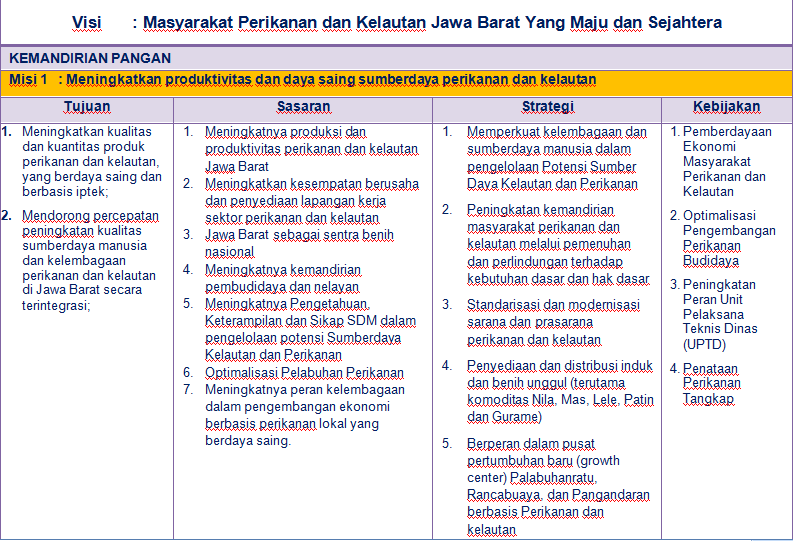 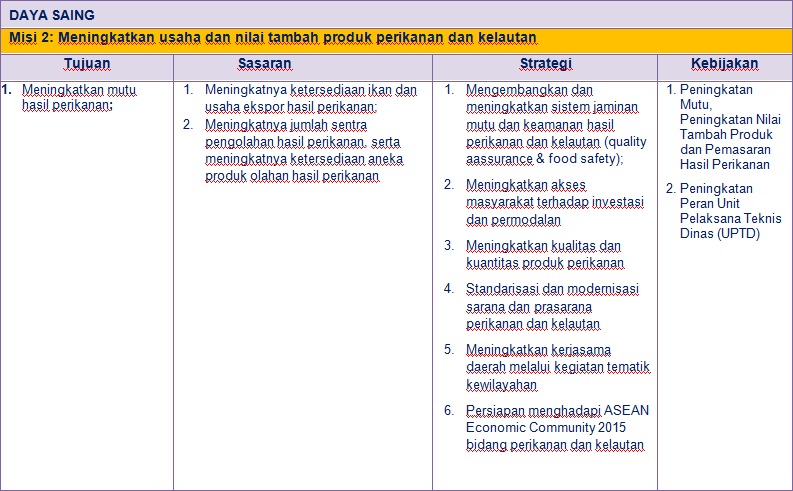 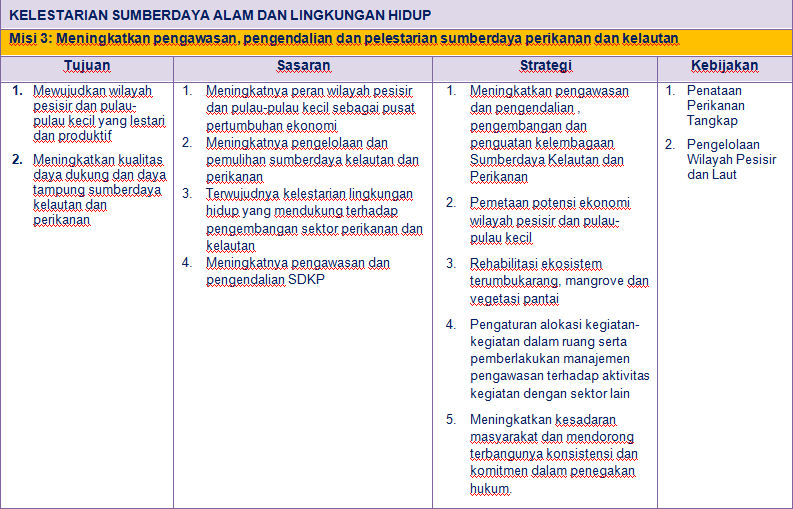 Sumber: Dokumen Rencana Strategis Dinas Kelautan dan perikanan Provinsi Jawa BaratKebijakan pembangunan kelautan dan perikanan akan dilaksanakan melalui peningkatan pengelolaan sumberdaya kelautan. Pengembangan perikanan budidaya, perikanan tangkap, pengolahan dan pemasaran hasil perikanan, pengembangan dan pengelolaan kawasan pesisir, revitalisasi ekosistem perairan umum, pengembangan teknologi kelautan dan perikanan, peningkatan kapasitas sumber daya manusia kelautan dan perikanan, serta peningkatan sarana dan prasarana kelautan dan perikananTugas, Pokok, dan Fungsi Dinas Kelautan dan PerikananTugas Pokok:Dinas Kelautan dan Perikanan mempunyai tugas pokok melaksanakan urusan pemerintahan di bidangkelautan dan perikanan, meliputi kelautan, pesisir dan pulau-pulau kecil, pengawasan sumberdaya kelautan dan perikanan, perikanan tangkap, perikanan budidaya, serta pengolahan dan pemasaran hasil perikanan yang menjadi kewenangan provinsi, melaksanakan tugas dekonsentrasi sampai dengan dibentuk Sekretariat Gubernur sebagai Wakil Pemerintah Pusat dan melaksanakan tugas pembantuan sesuai bidang tugasnya.Fungsi:Dalam menyelenggarakan tugas pokoknya, Dinas Kelautan dan Perikanan mempunyai fungsi:penyelenggaraan perumusan kebijakanteknis di bidangkelautan dan perikanan, yang menjadi kewenangan Provinsi;penyelenggaraan kebijakan teknisdi bidang kelautan dan perikanan, yang menjadi kewenangan Provinsi;penyelenggaraan administrasi Dinas; penyelenggaraan evaluasi dan pelaporan Dinas; danpenyelenggaraan fungsi lain sesuai dengan tugas pokok dan fungsinya.	Berdasarkan Peraturan Gubernur Jawa Barat No 68 tahun 2016 tentang tugas pokok, fungsi, rincian tugas unit dan tata kerja Dinas Kelautan dan perikanan Provinsi Jawa Barat pada BAB II, yaitu:Bagian kedua Kepala Dinas, pasal 3Kepala dinas mempunyai tugas pokok merumuskan, menetapkan memimpin, mengkordinasikan dan mengendalikan pelaksanaan kegiatan tugas pokok dinas serta mengkordinasikan dan membina UPTDDalam melaksanakan tugas pokok sebagaimana dimaksud pada ayat 1, kepala dinas mempunyai fungsi:Penyelengaraan perumusan, penetapan, pengaturan dan koordinasi pelaksanaan kebijakan teknis kelautan dan perikanan yang meliputi perikanan budidaya, perikanan tangkap, kelautan, dan pengembangan usahaPenyelengaraan fasilitasi dan pengendalian pelaksanaan tugas perikanan budidaya, perikanan tangkap, kelautan dan pengembangan usahaPenyelenggaraan koordinasi dan kerjasama dalam rangka tugas pokok dan fungsi dinasPenyelengaraan koordinasi pembinaan UPTDRincian tugas kepala dinas:menyelenggarakan perumusan dan penetapan program kerja Dinas;menyelenggarakan perumusan kebijakan teknisdi bidang kelautan dan perikanan;menyelenggarakan urusan pemerintahan provinsi di bidang kelautan dan perikanan, meliputi kelautan, perikanan tangkap, perikanan budidaya, serta pengolahan dan pemasaran hasil perikanan;menyelenggarakan koordinasi pelaksanaan urusan pemerintahan provinsi di bidang kelautan dan perikanan;menyelenggarakan pembinaan dan pengendalian, pelaksanaan urusan pemerintahan provinsi di bidang kelautan dan perikanan;menyelenggarakan fasilitasi yang berkaitan dengan kesekretariatan, kelautan, pesisir dan pulau-pulau kecil, pengawasan sumberdaya kelautan dan perikanan, perikanan tangkap, perikanan budidaya dan pengolahan dan pemasaran hasil perikanan;menyelenggarakan monitoring pelaksanaan urusan pemerintahan provinsi di bidang kelautan dan perikanan;menyelenggarakan  kerjasama dengan instansi pemerintah, swasta dan lembaga terkait lainnya, dalam dan luar negeri di bidang kelautan dan perikanan;menyelenggarakan  pembinaan administrasi dan pengadministrasian Dinas ;menyelenggarakan perumusan bahaan Rencana Strategis (RENSTRA), Rencana Kerja (RENJA), Rencana Kinerja Tahunan (RKT), Rencana Kerja Anggaran  (RKA), Dokumen Pelaksanaan Anggaran (DPA), Daftar Isian Pelaksanaan Anggaran (DIPA) dan Penetapan Kinerja (Tapkin), serta  Laporan Akuntabilitas Kinerja Instansi Pemerintah (LAKIP), Laporan Keterangan Pertanggung Jawaban (LKPJ), dan Laporan Penyelenggaraan Pemerintahan Daerah (LPPD) lingkup Dinas;menyelenggarakan Tindak Lanjut Laporan Hasil Pemeriksaan lingkup Dinas;menyelenggarakan verifikasi, menyampaikan rekomendasi dan pemantauan terhadap permohonan dan realisasi bantuan keuangan dan hibah/bantuan sosial di bidang kelautan dan perikanan;menyelenggarakan penyampaian saran pertimbangan mengenai bidang kelautan dan perikanan sebagai bahan penetapan kebijakan Pemerintah Daerah;menyelenggarakan  evaluasi dan pelaporan Dinas;menyelenggarakan pengkoordinasian dan pembinaan UPTD;pelaksanaan fungsi lain sesuai dengan tugas dan fungsinya. Bagian Ketiga Sekretariat Pasal 4Sekretariat mempunyai tugas pokok menyelenggarakan koordinasi perencanaan dan program dinas, pengkajian perencanaan dan program, pengelolaan keuangan, kepegawaian dan umumDalam menyelenggarakan tugas pokok sebagaimana dimaksud pada ayat 1, sekretariat mempunyai fungsi:Penyelenggaraan koordinasi perencanaan program dinasPenyelenggaraan pengkajian perencanaan dan program secretariatPenyelenggaraan pengelolaan urusan keuangan, kepegawaian umumRincian tugas sekretariat:Menyelenggarakan pengkajian dan koordinasi perencanaan dan program dinasMenyelenggarakan pengkajian perencanaan dan program sekretariat Menyelenggarakan pengelolaan administrasi keuanganMenyelenggarakan pengkajian anggaran belanjaMenyelenggarakan pengendalian administrasi belanjaMenyelenggarakan pengelolaan adminisitrasi kepegawaianMenyelenggarakan penatausahaan, kelembagaan, dan ketatalaksanaanMenyelenggarakan pengelolaan urusan rumah tangga dan perlengkapanMenyelenggarakan penyusunan bahan perencanaan pendokumentasian peraturan perundang-undangan, pengelolaan perpustakaan, protocol dan hubungan masyarakatMenyelenggarakan pengelolaan naskah dinas dan kearsipanMenyelenggarakan koordinasi dengan badan koordinasi pemerintahan dan pembangunan wilayah dalam pelaksanaan kegiatan di kabupaten/kotaMenyelenggarakan pembinaan jabatan fungsionalMenyelenggarakan koordinasi dengan unit kerja terkaitMenyelenggarakan tugas lain sesuai dengan tugas pokok dan fungsinyaSekretariat membawahkan:Subbagian perencanaan dan programSesuai dengan ketentuan pasal 4, subbagian perencanaan dan program mempunyai tugas pokok mengkoordinasikan perencaan dan penyusunan program. Dalam melaksanakan tugas pokok, subbagian perencanaa dan program mempunyai fungsi:Pelaksanaan penyusunan bahan perencanaan dan program sekretariatPelaksanaan penyusunan bahan penyelenggaraan koordinasi perencanaan dan program dinas yang meliputi perikanan budidaya, perikanan tangkap, kelautan dan pengembangan usahaPelaksanaan penyusunan bahan hasil koordinasi perencanaan dan program dinas yang meliputi perikanan budidaya, perikanan tangkap, kelautan dan pengembangan usahaPelaksanaan koordinasi perencanaan program UPTDSubbagian keuanganSesuai dengan ketentuan pasal 6, subbagian keuangan mempunyai tugas pokok melaksanakan pengelolaan administrasi keuangan di lingkungan dinas. Dalam melaksanakan tugas pokok subbagian keuangan mempunyai fungsi:Pelaksanaan penyusunan bahan rencana anggaran belanja langsung dan tidak langsung dinasPelaksanaan dan koordinasi pengelolaan teknis administrasi keuanganPelaksanaan koordinasi pengelolaan keuangan pada UPTD Subbagian kepegawaian dan umumSesuai dengan ketentuan pasal 7, subbagian kepegawaian umum mempunyai tugas pokok melaksanakan pengelolaan administrasi kepegawaian, ketatalaksanaan, umum dan perlengkapan. Dalam melaksanakan tugas pokok subbagian kepegawaian dan umum mempunyai fungsi:Pelaksanaan penyusunan bahan penyelenggaraan mutasi, pengembangan karir, kesejahteraan dan disiplin pegawai dan pengelolaan administrasi kepegawaian lainnyaPelaksanaan penyusunan bahan penyelenggaraan pembinaan kelembagaan, ketatalaksanaan, dan rumah tanggaPelaksanaan administrasi, dokumentasi peraturan perundang-undangan, kearsipan dan kepustakaanPelaksanaan program kehumasan dinasPelaksanaan pengelolaan perlengkapan dinasBagian keempat Bidang Bidang Kelautan, pasal 8Bidang Kelautan mempunyai tugas pokok menyelenggarakan urusan pemerintahan bidang kelautan dan perikanan aspek kelautan meliputipendayagunaan pesisir dan laut, konservasi dan keanekaragaman hayatilaut, pengawasan sumber daya kelautan dan perikanan.Dalam melaksanakan tugas pokok sebagaimana dimaksud pada ayat 1, bidang kelautan mempunyai tugas pokok:Penyelenggaraan pengkajian bahan kebijakan teknis produksi perikanan budidaya sarana dan prasarana kelautan dan kelembagaan serta perlindungan sumberdayaPenyelenggaraan pengkajian bahan fasilitasi penyelenggaraan produksi perikanan budidaya sarana dan prasarana kelautan dan kelembagaan serta perlindungan sumberdayaPenyelenggaraan fasilitasi kelautanRincian tugas bidang kelautan:menyelenggarakan pengkajian program kerja Bidang Kelautan;menyelenggarakan pengkajian bahan kebijakan teknis kelautan;menyelenggarakan koordinasi, pembinaan dan pengendalian teknis di bidang kelautan;menyelenggarakan urusan pemerintahan bidang kelautan;menyelenggarakan kelautan meliputi pendayagunaan pesisir dan laut, konservasi dan keanekaragaman hayati laut, dan pengawasan sumberdaya kelautan dan perikanan;menyelenggarakan pendayagunaan pesisir dan laut;menyelenggarakan konservasi dan keanekaragaman hayatilaut;menyelenggarakan pengawasan sumber daya kelautan dan perikanan;menyelenggarakan koordinasi di bidang kelautan;menyelenggarakan pembinaan dan pengendalian teknis dibidang kelautan;menyelenggarakan pengkajian bahan kebijakan pendayagunaan pesisir dan laut;menyelenggarakan pengkajian bahan kebijakan konservasi dan keanekaragaman hayati laut;menyelenggarakan pengkajian bahan kebijakan pengawasan sumber daya kelautan dan perikanan;menyelenggarakan monitoring kelautan;menyelenggarakan Tindak Lanjut Laporan Hasil Pemeriksaan lingkup Bidang;menyelenggarakan penyusunan bahan verifikasi, rekomendasi dan menyelenggarakan pemantauan terhadap permohonan dan realisasi bantuan keuangan dan hibah/bantuan sosial di bidang kelautan dan perikanan;menyelenggarakan penyampaian bahan saran pertimbangan mengenai bidang kelautan sebagai bahan perumusan kebijakan Pemerintah Daerah;memimpin seluruh kegiatan Bidang;menyelenggarakan evaluasi dan pelaporan Dinas;menyelenggarakan pengkoordinasian dan pembinaan UPTD;menyelenggarakan telaahan staf sebagai bahan pertimbangan pengambilan kebijakan;meyelenggarakan evaluasi dan pelaporan Bidang KelautanBidang kelautan membawahkan:Seksi Pendayagunaan Pesisir dan LautSesuai dengan ketentuan pasal 9, Seksi Pendayagunaan Pesisir dan Laut mempunyai tugas pokok melaksanakan pendayagunaan pesisir dan laut, meliputi penyusunan bahan kebijakan pengelolaan, pengembangan, pemanfaatan, pengendalian, dan pendayagunaan pesisir dan laut. Dalam melaksanakan tugas pokok sebagaimana dimaksud, Seksi Pendayagunaan Pesisir dan laut mempunyai fungsi:pelaksanaan koordinasi penyusunan dan menghimpun bahan kebijakan teknis pendayagunaan pesisir dan laut;pelaksanaanpendayagunaan pesisir dan laut;pelaksanaan evaluasi dan pelaporan Seksi; danpelaksanaan  fungsi lain sesuai dengan tugas pokok dan fungsinya. Seksi Konservasi dan Keanekaragaman Hayati LautSesuai dengan ketentuan pasal 10, Seksi Konservasi dan Keanekaragaman Hayati Laut mempunyai tugas pokok melaksanakan konservasi dan keanekaragaman hayati laut meliputi penyusunan bahan kebijakan pengelolaan, pemanfaatan, dan pendayagunaan kawasan konservasi dan keanekaragaman hayati laut. Dalam melaksanakan tugas pokok sebagaimana dimaksud, Seksi Konservasi dan Keanekaragaman Hayati Laut mempunyai fungsi:pelaksanaan koordinasi penyusunan dan menghimpun bahan kebijakan teknis konservasi dan keanekaragaman hayati laut;pelaksanaan  konservasi dan keanekaragaman hayati laut; pelaksanaan evaluasi dan pelaporan Seksi; danpelaksanaan  fungsi lain sesuai dengan tugas pokok dan fungsinya.Seksi Pengawasan Sumber Daya Kelautan dan perikananSesuai dengan ketentuan pasal 10, Seksi Pengawasan Sumber Daya Kelautan dan perikanan mempunyai tugas pokok melaksanakan pengawasan sumber daya kelautan dan perikanan meliputi penyusunan bahan kebijakan pengawasan dan pengendalian sumberdaya kelautan dan perikanan, dan pemberdayaan masyarakat pesisir. Dalam melaksanakan tugas pokok sebagaimana dimaksud,  Seksi Pengawasan Sumber Daya Kelautan dan perikanan mempunyai fungsi:pelaksanaan koordinasi penyusunan dan menghimpun bahan kebijakan teknis pengawasan sumber daya kelautan dan perikanan;pelaksanaan  pengawasan sumber daya kelautan dan perikanan; pelaksanaan evaluasi dan pelaporan Seksi; danpelaksanaan  fungsi lain sesuai dengan tugas pokok dan fungsinya.Bagian kelima Bidang Perikanan Tangkap, pasal 12Bidang perikanan tangkap mempunyai tugas pokok menyelenggarakan pengkajian bahan kebijakan teknis dan fasilitasi perikanan tangkapDalam menyelenggarakan tugas pokok sebagaimana dimaksud, bidang perikanan tangkap mempunyai fungsi:Penyelenggaraan pengkajian bahan kebijakan teknis produksi dan sarana pelaksanaan, kelembagaan dan pengelolaan sumberdaya perikanan, prasarana penangkapanPenyelenggaraan pengkajian bahan fasilitasi produksi dan sarana penangkapan, kelembagaan serta pengelolaan sumberdaya perikanan dan prasarana penangkapanPenyelenggaraan fasilitasi perikanan tangkapRincian tugas bidang perikanan tangkap adalah:Menyelenggarakan pengkajian program kerja bidang perikanan tangkapMenyelenggarakan pengkajian bahan kebijakan teknis perikanan tangkapMenyelenggarakan pengkajian bahan fasilitasi produksi dan sarana penangkapanMenyelenggarakan pengkajian bahan fasilitasi kelembagaan dan pengelolaan sumberdaya perikanan tangkapMenyelenggarakan pengkajian bahan fasilitasi prasarana penangkapanMenyelenggarakan pengkajian bahan koordinasi bidang perikanan tangkapMenyelenggarakan telaahan staf sebagai pertimbangan pengambilan kebijakanMenyelenggarakan koordinasi dengan bagain koordinasi pemerintahan dan pembangunan wilayah dalam pelaksanaan tugas di Kabupaten/KotaMenyelenggarakan pelaporan dan evaluasi kegiatan bidang perikanan tangkapMenyelenggarakn koordinasi dengan unit kerja terkaitBidang perikanan tangkap membawahkan:Seksi Pengelolaan Sumberdaya Ikan dan KenelayananSesuai dengan ketentuan pasal 13, Seksi Pengelolaan Sumberdaya Ikan dan Kenelayanan mempunyai tugas pokok melaksanakan pengelolaan sumberdaya ikan dan kenelayanan meliputi penyusunan bahan kebijakan pengelolaan sumberdaya ikan, sertaperlindungan dan pemberdayaan nelayan. Dalam melaksanakan tugas pokok, Pengelolaan Sumberdaya Ikan dan Kenelayanan mempunyai fungsi:pelaksanaan koordinasi penyusunan dan menghimpun bahan kebijakan teknispengelolaan sumberdaya ikan dan kenelayanan;pelaksanaanpengelolaan sumberdaya ikan dan kenelayanan;pelaksanaan evaluasi dan pelaporan Seksi; danpelaksanaan  fungsi lain sesuai dengan tugas pokok dan fungsinya.Seksi kelembagaan dan pengelolaan sumberdayaKapal Perikanan dan Alat Penangkapan IkanSesuai dengan ketentuan pasal 14, Seksi Kapal Perikanan dan Alat Penangkapan Ikanmempunyai tugas pokok melaksanakan pengelolaan kapal perikanan dan alat penangkapan ikan meliputi penyusunan bahan kebijakan pengembangan, pengendalian dan pendayagunaan kapal perikanan dan alat penangkapan ikan. Dalam melaksanakan tugas pokok sebagaimana dimaksud, Seksi Kapal Perikanan dan Alat Penangkapan Ikanmempunyai fungsi:pelaksanaan koordinasi penyusunan dan menghimpun bahan kebijakan teknis kapal perikanan dan alat penangkapan ikan;pelaksanaankapal perikanan dan alat penangkapan ikan; pelaksanaan evaluasi dan pelaporan Seksi; danpelaksanaan  fungsi lain sesuai dengan tugas pokok dan fungsinya.Seksi Pelabuhan PerikananSesuai dengan ketentuan pasal 15, Seksi Pelabuhan Perikanan mempunyai tugas pokok melaksanakan pengelolaan pelabuhan perikanan meliputi penyusunan bahan kebijakan teknis pengembangan, pembangunan dan tata operasional pelabuhan perikanan. Dalam melaksanakan tugas pokok, sebagaimana dimaksud Seksi Pelabuhan Perikanan mempunyai fungsi:pelaksanaan koordinasi penyusunan dan menghimpun bahan kebijakan teknis pengelolaanpelabuhan perikanan;pelaksanaanpengelolaanpelabuhan perikanan; pelaksanaan evaluasi dan pelaporan Seksi; danpelaksanaan  fungsi lain sesuai dengan tugas pokok dan fungsinya.Bagian keenam Bidang  Perikanan Budidaya, Pasal 16Bidang Perikanan Budidaya mempunyai tugas pokok menyelenggarakan urusan pemerintahan bidang kelautan dan perikanan aspek  perikanan budidaya  meliputi produksi.Dalam menyelenggarakan tugas pokok sebagaimana dimaksud, bidang perikanan budidaya mempunyai fungsi:penyelenggaraan koordinasi penyusunan dan menghimpun bahan kebijakan teknis perikanan budidaya;penyelenggaraan  urusan pemerintahan bidang kelautan dan perikanan aspek perikanan budidaya;penyelenggaraan evaluasi dan pelaporan Bidang; danpenyelenggaraan fungsi lain sesuai dengan tugas pokok dan fungsinya. Rincian Tugas Bidang Perikanan Budidaya:menyelenggarakan pengkajian program kerja BidangPerikanan Budidaya;menyelenggarakan pengkajian bahan kebijakan teknisperikanan budidaya;menyelenggarakan koordinasi, pembinaan dan pengendalian teknis di bidangperikanan budidaya;menyelenggarakan urusan pemerintahan bidangperikanan budidaya;menyelenggarakanperikanan budidayameliputiproduksi dan usaha, sarana dan prasarana, serta kesehatan ikan dan lingkungan;menyelenggarakan produksi dan usaha;menyelenggarakan sarana dan prasarana;menyelenggarakan  kesehatan ikan dan lingkungan;menyelenggarakan koordinasi di bidangperikanan budidaya;menyelenggarakan pembinaan dan pengendalian teknis di bidangperikanan budidaya;menyelenggarakan pengkajian bahan kebijakan produksi dan usaha;menyelenggarakan pengkajian bahan kebijakan sarana dan prasarana;menyelenggarakan  pengkajian bahan kebijakan kesehatan ikan dan lingkungan;menyelenggarakan pengkajian dan pertimbangan teknis izin usaha perikanan budidaya, dan izin distributor obat ikan;menyelenggarakan monitoringperikanan budidaya;menyelenggarakan Tindak Lanjut Laporan Hasil Pemeriksaan lingkup Bidang;menyelenggarakan penyusunan bahan verifikasi, rekomendasi dan menyelenggarakan pemantauan terhadap permohonan dan realisasi bantuan keuangan dan hibah/bantuan sosial di bidang kelautan dan perikanan;menyelenggarakan penyampaian bahan saran pertimbangan mengenai bidangperikanan budidayasebagai bahan perumusan kebijakan Pemerintah Daerah;memimpin seluruh kegiatan Bidang;menyelenggarakan evaluasi dan pelaporan Dinas;menyelenggarakan pengkoordinasian dan pembinaan UPTD;menyelenggarakan telaahan staf sebagai bahan pertimbangan pengambilan kebijakan;meyelenggarakan evaluasi dan pelaporan BidangPerikanan Budidaya; Bidang Perikanan Budidaya, membawahkan:Produksi dan Usaha Sesuai dengan ketentuan pasal 17, Seksi Produksi dan Usaha mempunyai tugas pokok melaksanakan produksi dan usaha meliputi penyusunan bahan kebijakan pengembangan, pengendalian, peningkatan produksi dan usaha budidaya. Dalam melaksanakan tugas pokok, Seksi Produksi dan Usaha mempunyai fungsi:pelaksanaan koordinasi penyusunan dan menghimpun bahan kebijakan teknis produksi dan usaha;pelaksanaanproduksi dan usaha; pelaksanaan evaluasi dan pelaporan Seksi; danpelaksanaan  fungsi lain sesuai dengan tugas pokok dan fungsinya.Seksi sarana dan prasarana Sesuai dengan ketentuan pasal 17, Seksi Sarana dan Prasarana mempunyai tugas pokok melaksanakansarana dan prasarana meliputi penyusunan bahan kebijakan pengembangan, pengendalian dan pendayagunaan sarana dan prasarana budidaya. Dalam melaksanakan tugas pokok, seksi sarana dan prasarana mempunyai fungsi:pelaksanaan koordinasi penyusunan dan menghimpun bahan kebijakan teknis sarana dan prasarana;pelaksanaansarana dan prasarana; pelaksanaan evaluasi dan pelaporan Seksi; danpelaksanaan  fungsi lain sesuai dengan tugas pokok dan fungsinya.Seksi kesehatan ikan dan lingkunganSesuai dengan ketentuan pasal 19, Seksi Kesehatan Ikan dan Lingkungan mempunyai tugas pokok melaksanakan kesehatan ikan dan lingkungan meliputi penyusunan bahan kebijakan pengelolaan lingkungan dan perlindungan sumberdaya perikanan budidaya. Dalam melaksanakan tugas pokok Seksi Kesehatan Ikan dan Lingkungan mempunyai fungsi:pelaksanaan koordinasi penyusunan dan menghimpun bahan kebijakan teknis kesehatan ikan dan lingkungan;pelaksanaankesehatan ikan dan lingkungan; pelaksanaan evaluasi dan pelaporan Seksi; danpelaksanaan  fungsi lain sesuai dengan tugas pokok dan fungsinya.Bagian ketujuh Bidang  Pengolahan dan Pemasaran Hasil Perikanan, pasal 20Bidang Pengolahan dan Pemasaran Hasil Perikananmempunyai tugas pokok menyelenggarakan urusan pemerintahan bidang kelautan dan perikanan aspekpengolahan dan pemasaran hasil perikananmeliputibina mutu dan diversifikasi produk, pengembangan investasi dan logistik, serta promosi dan pemasaran.Dalam menyelenggarakan tugas pokok sebagaimana dimaksud pada ayat (1), Bidang Pengolahan dan Pemasaran Hasil Perikanan mempunyai fungsi: penyelenggaraan koordinasi penyusunan dan menghimpun bahan kebijakan teknis pengolahan dan pemasaran hasil perikanan;penyelenggaraan  urusan pemerintahan bidang kelautan dan perikanan aspek pengolahan dan pemasaran hasil perikanan;penyelenggaraan evaluasi dan pelaporan Bidang; danpenyelenggaraan fungsi lain sesuai dengan tugas pokok dan fungsinya. Rincian tugas bidang Pengolahan dan Pemasaran Hasil Perikanan:menyelenggarakan pengkajian program kerja Bidang Pengolahan dan Pemasaran Hasil Perikanan;menyelenggarakan pengkajian bahan kebijakan teknis pengolahan dan pemasaran hasil perikanan;menyelenggarakan koordinasi, pembinaan dan pengendalian teknis di bidang pengolahan dan pemasaran hasil perikanan;menyelenggarakan urusan pemerintahan bidang pengolahan dan pemasaran hasil perikanan;menyelenggarakan pengolahan dan pemasaran hasil perikanan meliputi bina mutu dan diversifikasi produk, pengembangan investasi dan logistik, serta promosi dan pemasaran;menyelenggarakan bina mutu dan diversifikasi produk;menyelenggarakanpengembangan investasi dan logistik;menyelenggarakanpromosi dan pemasaran;menyelenggarakan koordinasi di bidangpengolahan dan pemasaran hasil perikanan;menyelenggarakan pembinaan dan pengendalian teknis di bidangpengolahan dan pemasaran hasil perikanan;menyelenggarakan pengkajian bahan kebijakan bina mutu dan diversifikasi produk;menyelenggarakan pengkajian bahan kebijakan pengembangan investasi dan logistik;menyelenggarakan pengkajian bahan kebijakan promosi dan pemasaran;menyelenggarakan pengkajian bahan fasilitasi bina mutu dan diversifikasi produk;menyelenggarakan pengkajian bahan fasilitasi pengembangan investasi dan logistik;menyelenggarakan pengkajian bahan fasilitasi promosi dan pemasaran hasil perikanan;menyelenggarakanfasilitasi kegiatan pengolahan dan pemasaran hasil perikanan;menyelenggarakan pengendalian sistem jaminan mutu dan keamanan pangan hasil perikanan di bidang  pengolahan dan pemasaran hasil perikanan;menyelenggarakan pengkajian dan pertimbangan teknis izin usaha pengolahan dan pemasaran hasil perikanan;menyelenggarakan monitoringpengolahan dan pemasaran hasil perikanan;menyelenggarakan Tindak Lanjut Laporan Hasil Pemeriksaan lingkup Bidang;menyelenggarakan penyusunan bahan verifikasi, rekomendasi dan menyelenggarakan pemantauan terhadap permohonan dan realisasi bantuan keuangan dan hibah/bantuan sosial di bidang kelautan dan perikanan;menyelenggarakan penyampaian bahan saran pertimbangan mengenai bidangpengolahan dan pemasaran hasil perikanansebagai bahan perumusan kebijakan Pemerintah Daerah;memimpin seluruh kegiatan Bidang;menyelenggarakan evaluasi dan pelaporan Dinas;menyelenggarakan pengkoordinasian dan pembinaan UPTD;Bidang pengembangan usaha membawahkan:Seksi Bina Mutu dan Diversifikasi ProdukSesuai dengan ketentuan pasal 21, Seksi Bina Mutu dan Diversifikasi Produk mempunyai tugas pokok melaksanakan bina mutu dan diversifikasi produk meliputi penyusunan bahan kebijakanpengembangan mutu dan diversifikasi produk hasil perikanan. Dalam melaksanakan tugas pokok, Bina Mutu dan Diversifikasi Produk mempunyai fungsi :pelaksanaan koordinasi penyusunan dan menghimpun bahan kebijakan teknis bina mutu dan diversifikasi produk;pelaksanaanbina mutu dan diversifikasi produk; pelaksanaan evaluasi dan pelaporan Seksi; danpelaksanaan  fungsi lain sesuai dengan tugas pokok dan fungsinya.b. Seksi Pengembangan Investasi dan LogistikSesuai dengan ketentuan pasal 22, Seksi Pengembangan Investasi dan Logistikmempunyai tugas pokok melaksanakan pengembangan investasi dan logistic meliputi penyusunan bahan kebijakan pengembangan investasi dan logistik. Dalam melaksanakan tugas pokok,  Seksi Pengembangan Investasi dan Logistik mempunyai fungsi:pelaksanaan koordinasi penyusunan dan menghimpun bahan kebijakan teknis pengembangan investasi dan logistik;pelaksanaanpengembangan investasi dan logistik; pelaksanaan evaluasi dan pelaporan Seksi; danpelaksanaan  fungsi lain sesuai dengan tugas pokok dan fungsinya.c. Seksi Promosi pemasaranSesuai dengan ketentuan pasal 23, Seksi Promosi dan Pemasaranmempunyai tugas pokok melaksanakanpromosi dan pemasaran meliputi penyusunan bahan kebijakan promosi dan pemasaran. Dalam melaksanakan tugas pokok, Seksi Promosi dan Pemasaran mempunyai fungsi:pelaksanaan koordinasi penyusunan dan menghimpun bahan kebijakan teknis promosi dan pemasaran;pelaksanaanpromosi dan pemasaran; pelaksanaan evaluasi dan pelaporan Seksi; danpelaksanaan  fungsi lain sesuai dengan tugas pokok dan fungsinya.Bagian kedelapan Unit Pelaksana Teknis Dinas, pasal 24Untuk melaksanakan sebagaian kegiatan teknis dan/atau kegiatan teknis penunjang, pada dinas dapat dibentuk UPTD, yang mempunyai wilayah kerja satu atau beberapa Kabupaten/KotaPembentukan, tugas pokok, fungsi, rincian tugas serta susunan organisasi dan tata kerja UPTD sebagaimana dimaksud pada ayat 1, ditetapkan oleh Gubernur.Bagian kesembilan Kelompok Jabatan Fungsional, pasal 23Kelompok jabatan fungsional mempunyai tugas melaksanakan sebagian tugas pemerintahan daerah sesuai dengan keahlian dan kebutuhanKelompok jabatan fungsional yang ditetapkan berdasarkan ketentuan peraturan perundang-undanganKelompok jabatan fungsional dipimpin oleh seorang tenaga fungsional senior yang ditunjukJenis dan jenjang jabatan fungsional ditetapkan berdasarkan ketentuan peraturan perudang-undanganJumlah tenaga jabatan fungsional ditetapkan berdasarkan beban kerjaStruktur Organisasi Dinas Kelautan dan PerikananGambar 3.1Struktur OrganisasiSumber: Peraturan Daerah No 2 tahun 2014	Berdasarkan Peraturan Daerah No 2 tahun 2014 tentang Susunan Organisasi Dinas Kelautan dan Perikanan Provinsi Jawa Barat. Dinas daerah sebagai unsur pelaksana otonomi daerah, baik yang bersifat wajib maupun pilihan sesuai dengan pembagian urusan pemerintahan antara pemerintah, pemerintah daerah provinsi dan pemerintah kabupaten/kota.Kepala DinasSekretaris, terdiri dari:Sub Bagian Perencanaan dan ProgramSub Bagian Keuangan dan AsetSub Bagian Kepegawaian dan UmumBidang  Kelautan, terdiri dari:Seksi Pelayanan Pesisir dan LautSeksi Konservasi dan Keanekaragaman Hayati LautSeksi Pengawasan Sumber Daya Kelautan dan Perikanan Bidang Pengendalian Penyakit dan  Lingkungan, terdiri dari:Seksi Pengelolaan Sumber Daya Ikan dan Kenelayanan.Seksi Kapal Perikanan dan Alat PenangkapanSeksi Pelabuhan PerikananBidang Perikanan Budidaya, terdiri dari:Seksi Produksi dan UsahaSeksi Sarana Dan PrasaranaSeksi Kesehatan Ikan dan LingkunganBidang Pengelolaan dan Pemasaran Hasil Perikanan, terdiri dari:Seksi Bina Mutu DisversifikasiSeksi Pengembangan Investasi dan LogistikSeksi Promosi dan PemasaranUnit Pelaksana Tekhnis Dinas (UPTD)Kelompok Jabatan Fungsional Metode PenelitianRancangan penelitianRancangan penelitian yang digunakan adalah penelitian kualitatif. Menurut cresswell dalam bukunya research design (2013:5)  bahwa penelitian kualitatif merupakan metode-metode untuk mengeksplorasi dan memahami makna yang  oleh sejumlah individu atau sekelompok orang dianggap berasal dari masalah sosial dan kemanusiaan. Proses penelitian kualitatif ini melibatkan upaya penting seperti mengajukan pertanyaan-pertanyaan, prosedur-prosedur, mengumpulkan data yang spesifik dari para partisipan, menganalisi data secara induktif mulai dari tema yang khusus ke tema yang umum dan menafsirkan data. Dengan menggunakan metode  kualitatif peneliti dapat mendeskripsikan secara benar dan mendalam tentang Disiplin Kerja Aparatur di Dinas Kelautan dan Perikanan Provinsi Jawa Barat.Operasionalisasi VariabelTabel 3.2Operasionalisasi VariabelSumber : Malayu S. P Hasibuan (2010:194) Data dan Sumber Data Data yang diperlukan dalam penelitian ini meliputi data primer dan sekunder. Data primer diperoleh peneliti melalui penelitian lapangan yang berasal dari para informan secara langsung di lapangan dengan melakukan wawancara yang berkaitan dengan masalah disiplin kerja aparatur pada Dinas Kelautan dan Perikanan Provinsi Jawa Barat. Pencarian data dipusatkan pada informasi yang berkaitan dengan fokus penelitian ini mengenai bagaimana disiplin kerja aparatur pada Dinas Kelautan dan Perikanan. Data sekunder dalam penelitian ini diperoleh dengan melakukan studi dokumentasi pada Dinas Kelautan dan Perikanan Provinsi Jawa Barat. Data skunder ini meliputi berbagai hal, antara lain visi dan misi Dinas Kelautan dan Perikanan, tujuan dan sasaran Dinas Kelautan dan Perikanan, tugas pokok dan fungsi Dinas Kelautan dan Perikanan, rencana keja, struktur organisasi dan bidang tugas bidang tugas unsur organisasi. Jadi sumber data dalam penelitian ini ada dua yaitu para informan dan dokumen tertulis.    Teknik Pengumpulan DataStudi KepustakaanStudi Kepustakaan merupakan teknik pengumpulan data dengan mempelajari bahan bacaan, buku – buku, artikel, karya ilmiah, dan peraturan perundang – undangan atau dokumen lain yang berkaitan dengan permasalahan yang sedang diteliti.Studi LapanganStudi lapangan yaitu cara memperoleh data dengan melakukan pengamatan langsung pada objek yang sedang diteliti yaitu dengan teknik – teknik sebagai berikut :Observasi Observasi dilakukan sebagai pengamatan dan mencatat dengan sistematik terhadap fenomena – fenomena yang sedang di selidiki. Dalam teknik observasi ini peneliti melakukan pengamatan khusus pada objek penelitian di Dinas Kelautan dan Perikanan Provinsi Jawa Barat.WawancaraWawancara yaitu teknik pengumpulan data yang dilakukan dengan menggunakan metode tanya jawab secara langsung antara narasumber dan pewawancara. Tujuan dari wawancara ini adalah untuk mendapatkan informasi dimana sang pewawancara melontarkan pertanyaan – pertanyaan untuk dijawab oleh orang yang diwawancaraiDokumentasi Dokumentasi yaitu pengumpulan data dan informasi yang dilakukan dengan mengambil dari dokumen – dokumen atau catatan – catatan dalam bentuk apapun yang ada kaitannya dengan penulisan. Hal ini sependapat dengan apa yang dikemukakan oleh Riduwan (2004 : 77) yaitu: Dokumentasi adalah ditujukan untuk memperoleh data langsung dari tempat penelitian, meliputi buku – buku yang relevan, peraturan – peraturan, laporan kegiatan, foto – foto, film dokumenter, data yang relevan penelitian.  3.5. Teknik Pengujian dan Keabsahan Data Menurut Sugiyono (2013:369) teknik pengujian dan keabsahan data dalam penelitian kualitatif meliputi credibility (validitas internal), transferability (validitas eksternal), dependability (reliabilitas), dan confirmability (obyektivitas). Masing – masing kriteria tersebut menggunakan teknik pemeriksaan sendiri – sendiri. Credibility Credibility atau kepercayaan terhadap data hasil penelitian kualitatif antara lain dilakukan dengan perpanjangan pengamatan, peningkatan ketekunan dalam penelitian, triangulasi, diskusi dengan teman sejawat, analisis kasus negatif, menggunakan bahan referensi dan member check.Perpanjangan pengamatan berarti peneliti kembali ke lapangan, melakukan pengamatan, wawamcara lagi dengan sumber data yang pernah ditemui maupun yang baru.Meningkatkan ketekunan berarti melakukan pengamatan secara lebih cermat dan berkesinambungan. Dengan meningkatkan ketekunan maka peneliti dapat memberikan deskripsi data yang akurat dan sistematis tentang apa yang diamati.Triangulasi dalam pengujian kredibilitas ini diartikan sebagai pengecekan data dari berbagai sumber dengan berbagai cara, dan berbagai waktu.Kasus negatif adalah kasus yang tidak sesuai atau berbeda dengan hasil penelitian hingga pada saat tertentu. Analisis kasus negatif berarti peneliti mencari data yang bebeda atau bahkan bertentangan dengan data yang telah ditemukan.Bahan referensi adalah adanya pendukung untuk membuktikan data yang telah ditemukan oleh peneliti.Member check adalah proses pengecekan data yang diperoleh peneliti kepada pemberi data. Tujuan member check adalah untuk mengetahui seberapa jauh data yang diperoleh sesuai dengan apa yang diberikan oleh pemberi data.TransferabilityPengujian ini dimaksudkan untuk menguji derajat ketepatan atau dapat diterapkannya hasil penelitian ke populasi dimana sampel itu diambi.DependabilityPengujian ini dilakukan dengan melakukan audit terhadap keseluruhan proses penelitian. Jika proses penelitian tidak dilakukan tetapi datanya ada, maka penelitian tersebut tidak reliabel atau dependable.ConfirmabilityDalam penelitian kualitatif, pengujian konfirmability mirip dengan pengujian dependability, sehingga pengujiannya dapat dilakukan secara bersamaan. Menguji konfirmability berarti menguji hasil penelitian, dikaitkan dengan proses yang dilakukan.3.6. Teknik Analisis DataTeknik analisis data yang sesuai dengan penelitian ini adalah analisa deskriptif dengan pendekatan kualitatif. Penelitian deskriptif kualitatif menurut Suyanto (2005 : 183) dapat diartikan sebagai berikut: “Penelitian Kualitatif adalah strategi penyelidikan yang naturalistis dan induktif dalam mendekati suatu suasana (setting) tanpa hipotesis – hipotesis yang telah ditentukan sebelumnya. Teori muncul dari pengalaman kerja lapangan dan berakar (grounded) dalam data”Penelitian kualitatif ini merupakan penelitian dalam mendekati suatu suasana tanpa menggunakan hipotesis – hipotesis yang telah ditentukan sebelumnya, dikarenakan muncul dari pengalaman kerja lapangan dan berakar dalam data. Teknik analisis data yang digunakan dalam penulisan ini ada 3 (tiga) teknik yang dikutip dari Sugiyono (2007:92 – 99), yaitu sebagai berikut:Data Reduction (reduksi data), yaitu bagian dari proses analisa dengan bentuk analisis untuk mempertegas, memperpendek, membuat fokus, membuang hal yang tidak penting dan mengatur data sehingga dapat disimpulkan.Data Display (penyajian data), yaitu susunan informasi yang memungkinkan dapat ditariknya suatu kesimpulan, sehingga memudahkan untuk memahami apa yang terjadi.Conclusion Verification (penarikan kesimpulan), yaitu suatu kesimpulan yang diverifikasi dengan cara melihat dan mempertanyakan kembali, dengan meninjau kembali secara sepintas pada catatan lapangan untuk memperoleh pemahaman yang lebih cepat. Dari pengertian di atas Peneliti dapat menyimpulkan bahwa dalam penelitian kualitatif mungkin dapat menjawab rumusan masalah yang timbul. Dirumuskan sejak awal tetapi mungkin juga sebaliknya, karena seperti yang telah dikemukakan bahwa masalah dan rumusan masalah dalam penelitian kualitatif masih bersifat semantara dan akan berkembang setelah Penulis berada di lapangan.NoVariabelDimensiIndikatorNo. item pertanyaanDisiplin Kerja Aparatur Dinas Kelautan dan Perikanan Provinsi Jawa BaratMematuhi semua peraturan organisasiPemahaman pegawai mengenai peraturan disiplin kerjaTingkat kepatuhan pada peraturanPenggunaan waktu secara efektifPemanfaatan waktu dalam melaksanakan tugasFaktor yang mempengaruhi penggunaan waktu secara efektifTanggung jawab dalam pekerjaan dan tugasTanggung jawab terhadap pekerjaanTanggung jawab dalam menyelesaikan pekerjaan dan tugasTingkat absensiTingkat kehadiran pegawaiKecenderugan pegawai dalam mengisi absensi